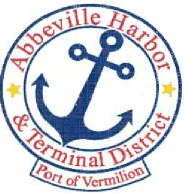                                          P.O. Box 1410, Abbeville, Louisiana • 70511-1410
                              Ph: 337-893-9465     Fax: 337-898-0751     www.abbevilleharbor.comABBEVILLE HARBOR & TERMINAL DISTRICTDECEMBER 18, 20185:00 P.M.AGENDA1. 	    CALL MEET ING TO ORDER - PRESIDENT CARLTON CAMPBELLA.       ROLL CALL B.	WELCOME & INTRODUCTION OF GUESTS	C.     	APPROVAL OF MINUTES NOVEMBER 27, 2018 REGULAR MEETING      2.          PUBLIC COMMENT PERIOD ON AGENDA ITEMS LISTED     3.	EXECUTIVE DIRECTOR JAY CAMPBELL		A.	2018 FINAL BUDGET REPORT		B.	FRESHWATER BAYOU LOCKS FUNDING – FISCAL YEAR 2018-2019		C.	PERSONNEL POLICY AS REQUESTED – JANUARY 2018 MEETING     4.          PRIMEAUX, TOUCHET & ASSOCIATES, L.L.C.	     5. 	ATTORNEY ROGER BOYNTON     6. 	OLD BUSINESS			A.	PROJECT LIST     7.	        NEW BUSINESS     8.	ADJOURNIn accordance with the Americans with Disabilities Act, if you need special assistance, please contact James W. Campbell at 337-893-9465, describing the assistance that is necessary. WISHING YOU AND YOURS THE MERRIEST OF CHRISTMASESAND THE HAPPIEST OF NEW YEARS!Carlton Campbell, President								Patrick Duhon, CommissionerTim Creswell, Vice President								Wayne LeBleu, CommissionerBud Zaunbrecher, Secretary-Treasurer            James W. Campbell, Executive Director                     Jimmie Steen, Commissioner